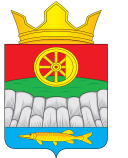 АДМИНИСТРАЦИЯ КРУТОЯРСКОГО СЕЛЬСОВЕТАУЖУРСКОГО РАЙОНАКРАСНОЯРСКОГО КРАЯ                                               ПОСТАНОВЛЕНИЕ18.12.2019	  с. Крутояр	  № 901Об утверждении перечня муниципальных программ Крутоярского сельсовета	В  соответствии со статьей 179,3 Бюджетного кодекса Российской Федерации, Уставом Крутоярского сельсовета Ужурского района Красноярского края,  ПОСТАНОВЛЯЮ:1. Утвердить перечень муниципальных программ Крутоярского сельсовета, подлежащих финансированию в 2020 году и в плановом периоде 2021 и 2022 годах, согласно приложению.2. Контроль выполнения настоящего постановления  оставляю за собой.3. Постановление вступает в силу в день, следующий за днем его официального опубликования в газете  «Крутоярские вести» и распространяет свое действие на правоотношения, возникшие с 01.01.2020 года. Глава сельсовета                                                                        Е.В. МожинаПриложение к постановлению от 18.12.2019 № 901Переченьмуниципальных программ Крутоярского сельсовета№п/пНаименование муниципальной программы Крутоярского сельсоветаОтветственныйисполнительмуниципальнойпрограммыКрутоярскогосельсоветаСоисполнители муниципальной программы Крутоярского сельсовета Подпрограммы и отдельные мероприятия муниципальнойпрограммы 1Развитие культуры , спорта и молодежной политики на территории муниципального образования Крутоярский сельсовет».АдминистрацияКрутоярскогосельсовета1. «Развитие культуры села»		 2. «Организация и развитие библиотечного обслуживания»3. «Развитие физической культуры и спорта»4. «Молодёжная политика»2«Развитие жилищно-коммунального хозяйства,обеспечение комфортных и безопасныхусловий жизни на  территории Крутоярского сельсовета»АдминистрацияКрутоярскогосельсовета«Благоустройство территории и улучшение технического состояния дорог Крутоярского сельсовета»;«Обеспечение пожарной безопасности территории, профилактика терроризма, экстремизма и чрезвычайных ситуаций» ;«Поддержка жилищно-коммунального хозяйства         на территории  Крутоярского сельсовета»